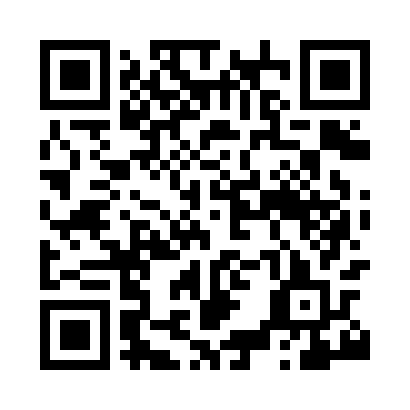 Prayer times for New Bolingbroke, Lincolnshire, UKMon 1 Jul 2024 - Wed 31 Jul 2024High Latitude Method: Angle Based RulePrayer Calculation Method: Islamic Society of North AmericaAsar Calculation Method: HanafiPrayer times provided by https://www.salahtimes.comDateDayFajrSunriseDhuhrAsrMaghribIsha1Mon2:514:381:046:449:3011:172Tue2:524:391:046:449:2911:173Wed2:524:401:046:449:2911:164Thu2:534:411:056:449:2811:165Fri2:534:421:056:439:2711:166Sat2:544:431:056:439:2711:167Sun2:544:441:056:439:2611:168Mon2:554:451:056:429:2511:159Tue2:564:461:056:429:2511:1510Wed2:564:471:066:429:2411:1511Thu2:574:481:066:419:2311:1412Fri2:574:491:066:419:2211:1413Sat2:584:501:066:409:2111:1314Sun2:594:521:066:409:2011:1315Mon2:594:531:066:399:1911:1216Tue3:004:541:066:399:1811:1217Wed3:014:561:066:389:1611:1118Thu3:024:571:066:389:1511:1119Fri3:024:581:076:379:1411:1020Sat3:035:001:076:369:1311:0921Sun3:045:011:076:359:1111:0922Mon3:045:031:076:359:1011:0823Tue3:055:041:076:349:0811:0724Wed3:065:061:076:339:0711:0725Thu3:075:071:076:329:0511:0626Fri3:085:091:076:319:0411:0527Sat3:085:101:076:309:0211:0428Sun3:095:121:076:299:0111:0329Mon3:105:131:076:288:5911:0330Tue3:115:151:076:278:5711:0231Wed3:115:171:076:268:5611:01